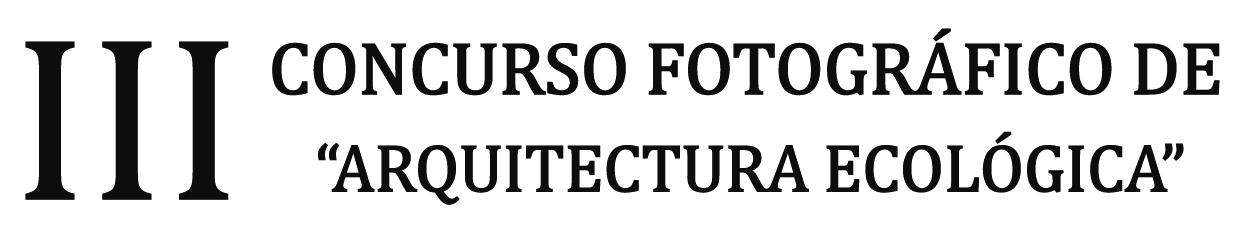 NOMBRE FOTOGRAFIA PARTICIPANTE Nº1							NOMBRE FOTOGRAFIA PARTICIPANTE Nº2 							NOMBRE FOTOGRAFIA PARTICIPANTE Nº3							NOMBRE Y APELLIDOS DEL CONCURSANTE 							DNI												DIRECCIÓN POSTAL										CODIGO POSTAL										POBLACION																		TELEFONO											DIRECCIÓN DE CORREO ELECTRÓNICO								       Doy mi consentimiento para que la empresa Eco_Verde Arquitectura y la Asociación Club Fotográfico Fraga utilizen mis imágenes para la promoción del propio concurso en próximas ediciones, asumiendo así el hecho de que las fotos podrán ser descargadas por otros usuarios.         NO  Doy mi consentimiento para que la empresa Eco_Verde Arquitectura y la Asociación Club Fotográfico Fraga utilizen mis imágenes para la promoción del propio concurso en próximas ediciones, asumiendo así el hecho de que las fotos podrán ser descargadas por otros usuarios.